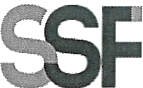 SUPERINTENDENCIA DEL SISTEMAFINANCIEROFECHA: 14/11/2022Versión pública Art. 30 LAIP. Por supresión de información confidencial. Art. 24 Lit. c LAIP.SSF 2022ORDEN DE COMPRA	No.	377PROVEEDOR: José Amadeo Alfaro / Arte y ColorNIT:	xxxxxxxxxxxxxx(2198)UNIDAD SOLICITANTE: DIRECCIÓN DE COMUNICACIONES Y EDUCACIÓN FINANC REQUERIMIENTO No. 389/2022 ADMINISTRADOR O.C.: MAYRA BERNAL		ANALISTA: ENRIQUE DELGADO FAVOR SUMINISTRAR LO SIGUIENTE:	BIEN		X	SERVICIOSON: TRESCIENTOS OCHENTA Y CUATRO US DÓLARES 00/100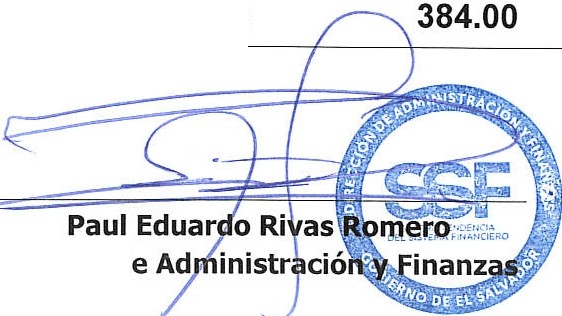 